New Maryland Elementary School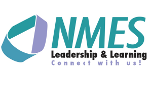 Parent School Support CommitteePSSC MinutesDate/Time:  April 19, 2017 at 6:00pmLocation: New Maryland Elementary SchoolCall to OrderIn attendance:   Heather Hallett, Aurora Reid, Sarah Bird, Natalie Holder, Jennifer Bent Richard, Karyn Hamilton, Terry Pond  Regrets:  David Lavigne,  Stacy Coy, Lisa InnessReview of February Minutes (Note March meeting cancelled due to weather) Minutes approved by Heather, Seconded by SarahReview and Approval of AgendaAgenda reviewed in-meeting – addition of ‘evacuation plan’ discussion topic by Heather. Approved by Sarah, Seconded by Natalie Business Arising from Minutes (follow-up items)March Parent Information Session – Dr. Judith Margison The topic (nurturing resiliency) was very well received and of interest; materials were requested and circulated after the meetingThere was active parent participation/contribution during the session and that seemed to go very wellFewer participation than last time – could  have been weather related (nearly cancelled, had a snow day planned with speaker in case)Discussion about the PSSC using a part of their budget next year to purchase the materials to develop a reusable sign advertising these sessions for posting on the Village board on the highway – carry forward to next fallSuggestion to have a ‘suggestion box’ at the fall frolic in order to hear from parents about the kinds of topics they would like to see offered – would need a sign and pre-communication so that parents know it’s there and what it is for – carry forward to next fallOverall a very positive initiative from the PSSC and interest to carry on with it and potentially expand (Aurora prepared a planning and communications document for use in future planning). Reminder of the potential presenters identified previously: Patty Peterson and Bill Morrison, perhaps together.ReportsDEC Report (Terry Pond)Have had discussion about Grade 1 entry for FrenchLeo Haze and Hanwell discussionsFredericton public session on April 20 (tomorrow)DEC adopted a new sexual orientation and gender identity policy for vote tomorrowReminder of the minutes structure that was circulated at the start of the yearMay symposium (May 5-7)A question was asked about the pilot to expand the hours of K-2; schools can apply to be part of that; pilot to explore this potential and the outcomes or impact of it.Principal’s Report (Heather Hallett)Parent/Teacher meetings were well attendedLaura Vail is on maternity leave, replaced by Shannon LaBrecqueThe collective agreement has been signedYearbook has been completedGood return on the wellness surveys; more than 50%After school Art program started March 23rdGr. 1 classes visited Superstore for the organized nutrition tourHealthy snacks were enjoyed by students as part of the March nutrition month initiativeGr. 2 classes enjoyed the production of Little Mermaid presented at George St middle schoolGr. 5 FI hosted a medieval fair to mark the end of their unit of studyWorld Autism Day was recognized on April 3rd with students invited to wear superhero costumesTransition meetings have started for pre-K studentsJacob Lingley is working with the Techspert group; predominantly on codingClassrooms recognized “Talk With Our Kids About Money Day” in various ways April 19th Credit Union representative visited the Gr. 4 core classroomsString quartet will perform for grades K-5 April 20th The Frye Festival will be facilitating a Writers workshop for Gr. 4 students April 21st We have two choirs registered for the Music Festival this monthMay 1st we will celebrate Music Monday whole schoolParents and students have been invited to participate in and visit a Maker Space Showcase at Bliss Carmen Middle school on May 9thHome and School UpdatePlaygrounds will be fully installed and ready for use by June 306 ukuleles purchased for music$100/month for the maker writer spaceIncubator purchased for the schoolDiscussion about a snack for the end of year picnic and the potential to have a book fundraiser related to a reading app: Grade FlipThe H&S committee will be sending an email to the school community to outline what it has accomplished this school year.New BusinessBudget ItemPaper is an item that the PSSC will support if there is room in the budget; there needs to be confirmation of that at the start of the budget discussions in order to avoid any confusion at the end of the year.Temporary Lead for September 2017Several of the PSSC members are leaving the committee at the end of this year as their kids are leaving to go to Bliss, and others have changed work commitments. The current Chair, Vice Chair and Recording roles are going to be vacated. The PSSC needs a person to temporarily lead the committee through recruiting and elections in September (this person does not need to ultimately nominate for a position if they are not interested in doing so). At the May meeting (last meeting of the year) it is requested that a PSSC parent member who intends to remain on the committee volunteer to kick off the meetings in the fall and work with Heather to lead the committee through elections.Evacuation PlanThe PSSC discussed the school evacuation plan because there has been a member of the parent community concerned and upset that the evacuation plan includes taking the children into a church. The PSSC confirmed that there is no other appropriate option to ensuring that the children reach a safe location in the event of activating the evacuation plan. The evacuation plan is practiced and this is also a necessity in order to be prepared. Other than to continue to communicate this to the family and to offer alternate location for that child (which has been done), the PSSC supports the current approach.*NOTE: need to change the May meeting date from the 24th, Heather has a conflict; Aurora will poll the group for availability on May 17.*Next Meeting:  May 17, 2017 – to be confirmed via email (last meeting of the year) Adjourned: 7:15pm